/О предоставлении информации/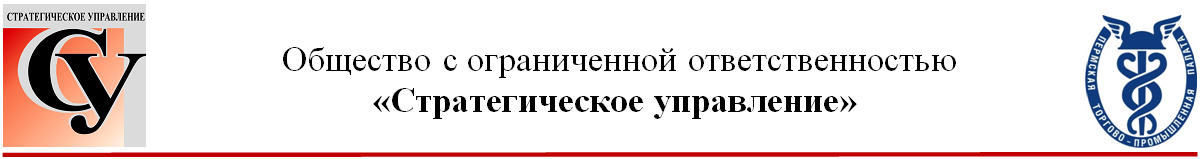 В соответствии с требованиями Федерального Закона от 28.12.2013 № 426-ФЗ и условиями Договора № ____ от «_____» ________201__ г., п. 4.2, просим предоставить информацию, необходимую для выполнения и оформления результатов специальной оценки условий труда в Вашей организации:Копию приказа о создании комиссии по проведению специальной оценки условий труда, в соответствии с требованиями п. 1-4 Статьи 9 Федерального Закона от 28.12.2013 № 426-ФЗ.Коды статистики - ОКПО, ОКОГУ, ОКВЭД (основной), ОКТМО.Сведения о результатах, ранее проводившихся на данных рабочих местах аттестации рабочих мест или специальной оценки условий труда (копии сводных ведомостей за предыдущие 5 лет) или информацию об их отсутствии.Сведения о случаях производственного травматизма и (или) установления профессионального заболевания, возникшие в связи с воздействием на работника на рабочих местах вредных и (или) опасных производственных факторов (копии документов, содержащих указанную информацию) или информацию об их отсутствии.Предложения работников по осуществлению на их рабочих местах идентификации потенциально вредных и (или) опасных производственных факторов в соответствии с Классификатором вредных и (или) опасных производственных факторов, утвержденных Приказом Минтруда № 33н от 24.01.2014 (с изменениями) или информацию об их отсутствии.Копию локальных актов, устанавливающих за работу во вредных условиях труда сокращённую продолжительность рабочей смены, дополнительный отпуск, доплату к тарифной ставке (копия приказа, коллективного договора или любой электронный отчет, содержащий наименования должностей/профессий и указанную информацию) или информацию об их отсутствии.Копию локальных актов, регламентирующих предоставление молока и лечебного профилактического питания (копия приказа, коллективного договора или любой электронный отчет, содержащий наименования должностей / профессий и указанную информацию) или информацию об их отсутствии.Копию Перечня рабочих мест, наименований профессий и должностей, занятость на которых даёт право застрахованным лицам на досрочное назначение трудовой пенсии (копию формы отчета в пенсионный фонд или любой электронный отчет, содержащий наименования должностей / профессий и указанную информацию) за последний отчётный период или информацию об их отсутствии.Копию контингента профессий, подлежащих предварительным и периодическим медицинским осмотрам или информацию об их отсутствии.Информацию просим представить в электронном виде, на адрес электронной почты info@perm-arm.ru в срок до «____» ___________201___ г.РФ, Пермский край, Пермь, 614036 ул. Космонавта Беляева, д. 19Тел./факс: (342) 215-57-20 / 206-97-58е-mail: info@perm-arm.ruhttp://www.perm-arm.ruИНН/КПП 5905273187/590501001№      от   06.06.2018   